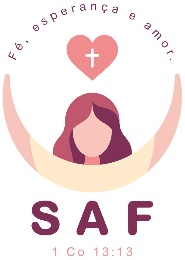 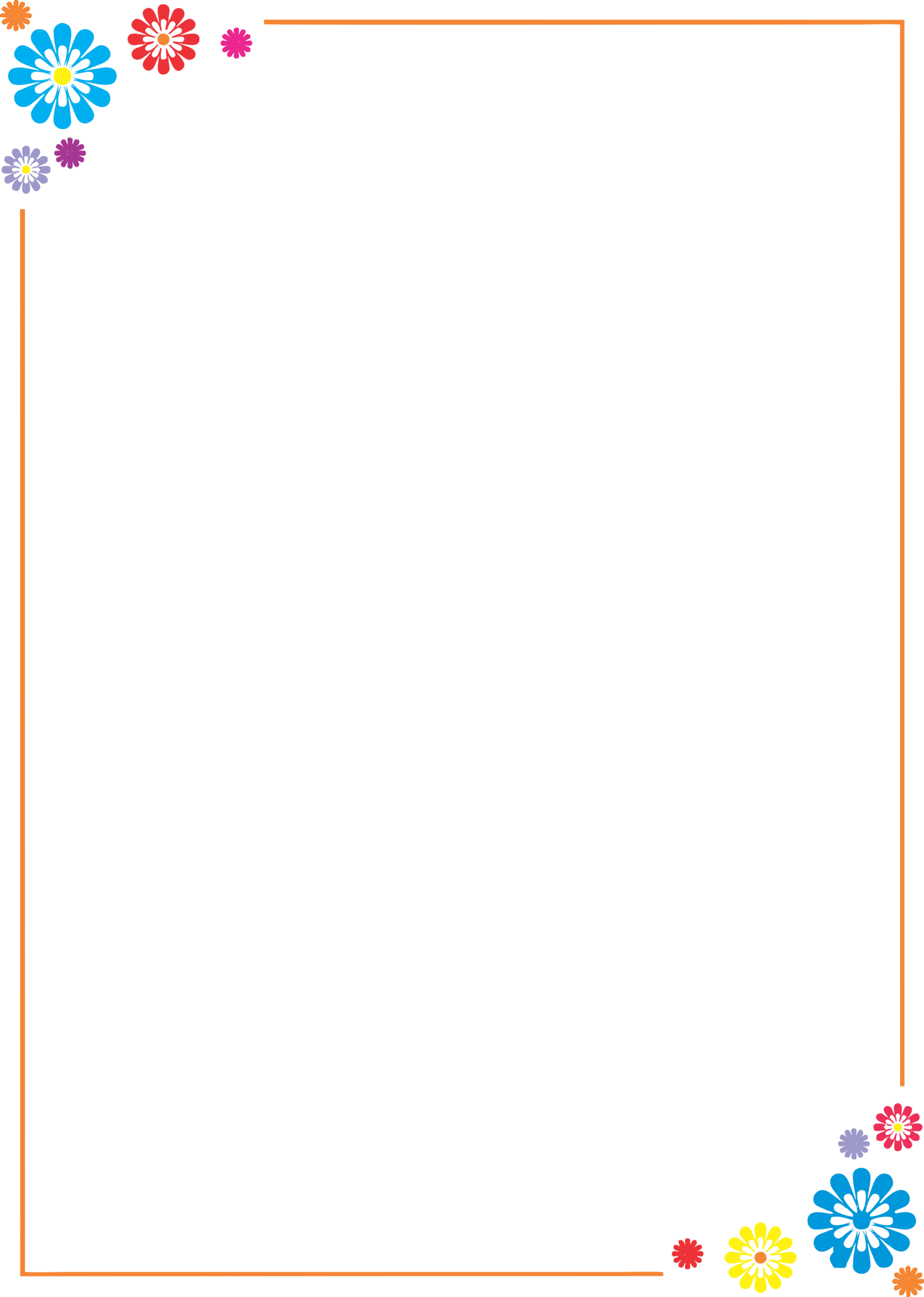 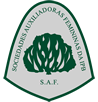 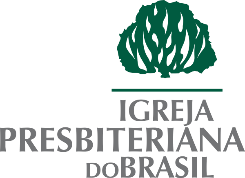 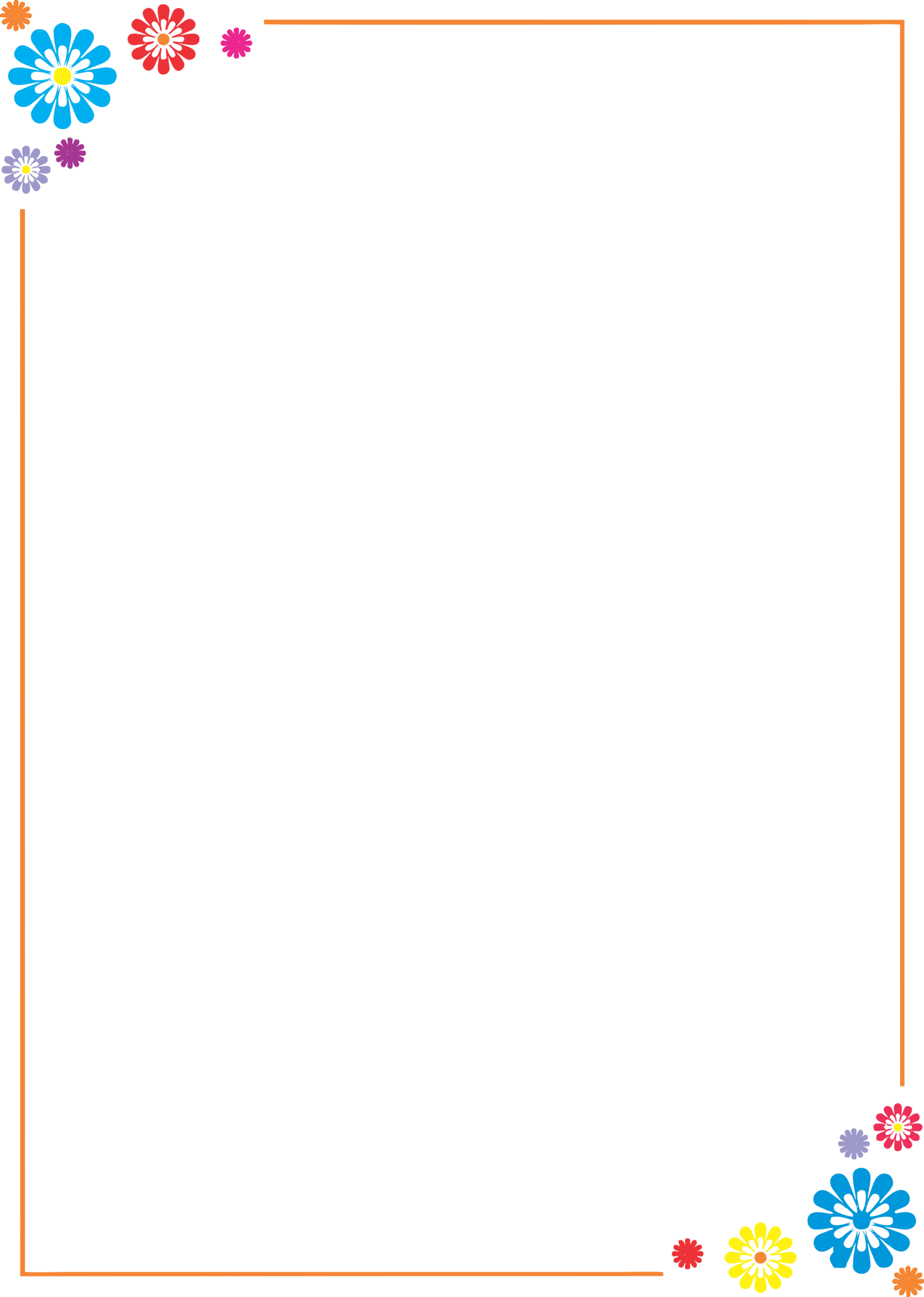 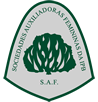 Igreja Presbiteriana do BrasilSAF - Sociedade Auxiliadora FemininaESTATÍSTICA DA SINODAL 	ANO:	/ 	SECRETÁRIA DE ESTATÍSTICA 	 	/	/ 		 	( Data )	( Assinatura da Secretária de Estatística )I T E MT O T A LNº de FederaçõesNº de SAFsNº de DepartamentosNº de SóciasNº de reuniões DepartamentaisNº de reuniões PlenáriasNº de Reuniões de OraçãoNº de Trabalhos de Evangelização/MissõesNº de Assinaturas da SAF em RevistaNº de Visitas Realizadas pelas SóciasNº de Outras Reuniões Promovidas pelas SAFsPARTICIPAÇÃOPresenças nas DepartamentaisPresenças nas Reuniões PlenáriasPresenças nas Reuniões de FederaçãoPresenças nas Reuniões de SinodalPresenças nas Reuniões de OraçãoDISTRIBUIÇÃOBíbliasNT - EvangelhosLiteratura CristãFolhetosCONTRIBUIÇÃOOfertas MissionáriasOfertas para Ação social